姓名黄良斌性别男出生年月1986.09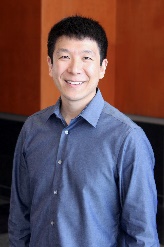 职称教授民族汉最高学位博士招生专业有机化学/应用化学有机化学/应用化学研究方向有机合成/催化有机合成/催化主要学习工作经历2018.10-至今   华南理工大学，化学与化工学院，教授/博导2017.8-2018.9  美国UW-Madison，D. J. Weix课题组，博士后2016.4-2017.7  美国University of Rochester、D. J. Weix课题组，博士后2013.8-2014.3  德国TU-Kaiserslautern，L. J. Goossen课题组，洪堡奖学金，博士后2008.9-2013.7  华南理工大学，江焕峰课题组，应用化学，博士学位2011.2-2011.9  武汉大学，雷爱文课题组交流学习2004.9-2008.7  北京化工大学，制药工程，学士学位2018.10-至今   华南理工大学，化学与化工学院，教授/博导2017.8-2018.9  美国UW-Madison，D. J. Weix课题组，博士后2016.4-2017.7  美国University of Rochester、D. J. Weix课题组，博士后2013.8-2014.3  德国TU-Kaiserslautern，L. J. Goossen课题组，洪堡奖学金，博士后2008.9-2013.7  华南理工大学，江焕峰课题组，应用化学，博士学位2011.2-2011.9  武汉大学，雷爱文课题组交流学习2004.9-2008.7  北京化工大学，制药工程，学士学位2018.10-至今   华南理工大学，化学与化工学院，教授/博导2017.8-2018.9  美国UW-Madison，D. J. Weix课题组，博士后2016.4-2017.7  美国University of Rochester、D. J. Weix课题组，博士后2013.8-2014.3  德国TU-Kaiserslautern，L. J. Goossen课题组，洪堡奖学金，博士后2008.9-2013.7  华南理工大学，江焕峰课题组，应用化学，博士学位2011.2-2011.9  武汉大学，雷爱文课题组交流学习2004.9-2008.7  北京化工大学，制药工程，学士学位2018.10-至今   华南理工大学，化学与化工学院，教授/博导2017.8-2018.9  美国UW-Madison，D. J. Weix课题组，博士后2016.4-2017.7  美国University of Rochester、D. J. Weix课题组，博士后2013.8-2014.3  德国TU-Kaiserslautern，L. J. Goossen课题组，洪堡奖学金，博士后2008.9-2013.7  华南理工大学，江焕峰课题组，应用化学，博士学位2011.2-2011.9  武汉大学，雷爱文课题组交流学习2004.9-2008.7  北京化工大学，制药工程，学士学位2018.10-至今   华南理工大学，化学与化工学院，教授/博导2017.8-2018.9  美国UW-Madison，D. J. Weix课题组，博士后2016.4-2017.7  美国University of Rochester、D. J. Weix课题组，博士后2013.8-2014.3  德国TU-Kaiserslautern，L. J. Goossen课题组，洪堡奖学金，博士后2008.9-2013.7  华南理工大学，江焕峰课题组，应用化学，博士学位2011.2-2011.9  武汉大学，雷爱文课题组交流学习2004.9-2008.7  北京化工大学，制药工程，学士学位2018.10-至今   华南理工大学，化学与化工学院，教授/博导2017.8-2018.9  美国UW-Madison，D. J. Weix课题组，博士后2016.4-2017.7  美国University of Rochester、D. J. Weix课题组，博士后2013.8-2014.3  德国TU-Kaiserslautern，L. J. Goossen课题组，洪堡奖学金，博士后2008.9-2013.7  华南理工大学，江焕峰课题组，应用化学，博士学位2011.2-2011.9  武汉大学，雷爱文课题组交流学习2004.9-2008.7  北京化工大学，制药工程，学士学位科学研究情况简介2018年9月加入华南理工大学开始独立科研工作，主要研究方向为双金属协同催化体系的设计、合成及其在绿色合成、生物质高效催化转化的应用。曾获2010年教育部学术新人奖，2013年华南理工大学十大学术之星（排名第一），2014年广东省优秀博士论文等奖项。其它荣誉和奖励包括德国洪堡奖学金（2014），教育部自然科学一等奖第二完成人（2019）；广东省青年拔尖人才计划（2019），获自然科学基金面上项目、华南理工大学“杰出青年”基金等。目前总计发表J. Am. Chem. Soc., Angew. Chem. Int. Ed., Chem. Sci., Org. Lett等45篇。代表性论文：1. L. Huang, H. Jiang,* C. Qi, X. Liu. J. Am. Chem. Soc. 2010, 132, 17652–17654.2. L. Huang, Q. Wang, X. Liu, H. Jiang,* Angew. Chem., Int. Ed. 2012, 51, 5696–5701.3. L. Huang, Q. Wang, J. Qi, X. Wu, K. Huang, H. Jiang,* Chem. Sci. 2013, 4, 2665–2669.4. L. Huang, Q. Wang, J. Qi, X. Wu, W. Wu, H. Jiang,* Chem. Eur. J. 2013, 19, 15462–15466. 5. L. Huang, J. Qi, X. Wu, K. Huang, H. Jiang,* Org. Lett. 2013, 15, 2330–2333.6. Q. Wang,† L. Huang,† X. Wu, H. Jiang,* (2013) Org. Lett. 2013, 15, 5940–5943. 7. L. Huang, Q. Wang, W. Wu, H. Jiang,* J. Org. Chem., 2014, 79, 7734–7739.8. L. Huang, Q. Wang, W. Wu, H. Jiang,* Adv. Synth. Catal, 2014, 356, 1949–1954.9. L. Huang, Q. Wang, W. Wan, H. Jiang,* (2014) ChemCatChem. 2014, 6, 561–566.10. Y. Yu,† L. Huang,† W. Wan, H. Jiang,* Org. Lett., 2014, 16, 2146–2149. 11. L. Huang, M. Arndt, K. Goossen, H. Heydt, L. J. Goossen,* Chem. Rev. 2015, 115, 2596–2697.12. L. Huang, D. Hackenberger, L. J. Goossen,* Angew. Chem., Int. Ed., 2015, 54, 12607–12611.13. L. Huang, A. Biafora, G. Zhang, V. Bragoni, L. J. Goossen,* Angew. Chem., Int. Ed., 2016, 55, 6933 –6937.14. L. Huang, D. J. Weix,* Org. Lett. 2016, 18, 5432–5435.15. L. Huang, A. M. Olivares D. J. Weix,* Angew. Chem., Int. Ed., 2017, 56, 11901-11905.16. L. Huang, L. Ackerman, D.J. Weix,* J. Am. Chem. Soc., 2019, 141, 10978-109832018年9月加入华南理工大学开始独立科研工作，主要研究方向为双金属协同催化体系的设计、合成及其在绿色合成、生物质高效催化转化的应用。曾获2010年教育部学术新人奖，2013年华南理工大学十大学术之星（排名第一），2014年广东省优秀博士论文等奖项。其它荣誉和奖励包括德国洪堡奖学金（2014），教育部自然科学一等奖第二完成人（2019）；广东省青年拔尖人才计划（2019），获自然科学基金面上项目、华南理工大学“杰出青年”基金等。目前总计发表J. Am. Chem. Soc., Angew. Chem. Int. Ed., Chem. Sci., Org. Lett等45篇。代表性论文：1. L. Huang, H. Jiang,* C. Qi, X. Liu. J. Am. Chem. Soc. 2010, 132, 17652–17654.2. L. Huang, Q. Wang, X. Liu, H. Jiang,* Angew. Chem., Int. Ed. 2012, 51, 5696–5701.3. L. Huang, Q. Wang, J. Qi, X. Wu, K. Huang, H. Jiang,* Chem. Sci. 2013, 4, 2665–2669.4. L. Huang, Q. Wang, J. Qi, X. Wu, W. Wu, H. Jiang,* Chem. Eur. J. 2013, 19, 15462–15466. 5. L. Huang, J. Qi, X. Wu, K. Huang, H. Jiang,* Org. Lett. 2013, 15, 2330–2333.6. Q. Wang,† L. Huang,† X. Wu, H. Jiang,* (2013) Org. Lett. 2013, 15, 5940–5943. 7. L. Huang, Q. Wang, W. Wu, H. Jiang,* J. Org. Chem., 2014, 79, 7734–7739.8. L. Huang, Q. Wang, W. Wu, H. Jiang,* Adv. Synth. Catal, 2014, 356, 1949–1954.9. L. Huang, Q. Wang, W. Wan, H. Jiang,* (2014) ChemCatChem. 2014, 6, 561–566.10. Y. Yu,† L. Huang,† W. Wan, H. Jiang,* Org. Lett., 2014, 16, 2146–2149. 11. L. Huang, M. Arndt, K. Goossen, H. Heydt, L. J. Goossen,* Chem. Rev. 2015, 115, 2596–2697.12. L. Huang, D. Hackenberger, L. J. Goossen,* Angew. Chem., Int. Ed., 2015, 54, 12607–12611.13. L. Huang, A. Biafora, G. Zhang, V. Bragoni, L. J. Goossen,* Angew. Chem., Int. Ed., 2016, 55, 6933 –6937.14. L. Huang, D. J. Weix,* Org. Lett. 2016, 18, 5432–5435.15. L. Huang, A. M. Olivares D. J. Weix,* Angew. Chem., Int. Ed., 2017, 56, 11901-11905.16. L. Huang, L. Ackerman, D.J. Weix,* J. Am. Chem. Soc., 2019, 141, 10978-109832018年9月加入华南理工大学开始独立科研工作，主要研究方向为双金属协同催化体系的设计、合成及其在绿色合成、生物质高效催化转化的应用。曾获2010年教育部学术新人奖，2013年华南理工大学十大学术之星（排名第一），2014年广东省优秀博士论文等奖项。其它荣誉和奖励包括德国洪堡奖学金（2014），教育部自然科学一等奖第二完成人（2019）；广东省青年拔尖人才计划（2019），获自然科学基金面上项目、华南理工大学“杰出青年”基金等。目前总计发表J. Am. Chem. Soc., Angew. Chem. Int. Ed., Chem. Sci., Org. Lett等45篇。代表性论文：1. L. Huang, H. Jiang,* C. Qi, X. Liu. J. Am. Chem. Soc. 2010, 132, 17652–17654.2. L. Huang, Q. Wang, X. Liu, H. Jiang,* Angew. Chem., Int. Ed. 2012, 51, 5696–5701.3. L. Huang, Q. Wang, J. Qi, X. Wu, K. Huang, H. Jiang,* Chem. Sci. 2013, 4, 2665–2669.4. L. Huang, Q. Wang, J. Qi, X. Wu, W. Wu, H. Jiang,* Chem. Eur. J. 2013, 19, 15462–15466. 5. L. Huang, J. Qi, X. Wu, K. Huang, H. Jiang,* Org. Lett. 2013, 15, 2330–2333.6. Q. Wang,† L. Huang,† X. Wu, H. Jiang,* (2013) Org. Lett. 2013, 15, 5940–5943. 7. L. Huang, Q. Wang, W. Wu, H. Jiang,* J. Org. Chem., 2014, 79, 7734–7739.8. L. Huang, Q. Wang, W. Wu, H. Jiang,* Adv. Synth. Catal, 2014, 356, 1949–1954.9. L. Huang, Q. Wang, W. Wan, H. Jiang,* (2014) ChemCatChem. 2014, 6, 561–566.10. Y. Yu,† L. Huang,† W. Wan, H. Jiang,* Org. Lett., 2014, 16, 2146–2149. 11. L. Huang, M. Arndt, K. Goossen, H. Heydt, L. J. Goossen,* Chem. Rev. 2015, 115, 2596–2697.12. L. Huang, D. Hackenberger, L. J. Goossen,* Angew. Chem., Int. Ed., 2015, 54, 12607–12611.13. L. Huang, A. Biafora, G. Zhang, V. Bragoni, L. J. Goossen,* Angew. Chem., Int. Ed., 2016, 55, 6933 –6937.14. L. Huang, D. J. Weix,* Org. Lett. 2016, 18, 5432–5435.15. L. Huang, A. M. Olivares D. J. Weix,* Angew. Chem., Int. Ed., 2017, 56, 11901-11905.16. L. Huang, L. Ackerman, D.J. Weix,* J. Am. Chem. Soc., 2019, 141, 10978-109832018年9月加入华南理工大学开始独立科研工作，主要研究方向为双金属协同催化体系的设计、合成及其在绿色合成、生物质高效催化转化的应用。曾获2010年教育部学术新人奖，2013年华南理工大学十大学术之星（排名第一），2014年广东省优秀博士论文等奖项。其它荣誉和奖励包括德国洪堡奖学金（2014），教育部自然科学一等奖第二完成人（2019）；广东省青年拔尖人才计划（2019），获自然科学基金面上项目、华南理工大学“杰出青年”基金等。目前总计发表J. Am. Chem. Soc., Angew. Chem. Int. Ed., Chem. Sci., Org. Lett等45篇。代表性论文：1. L. Huang, H. Jiang,* C. Qi, X. Liu. J. Am. Chem. Soc. 2010, 132, 17652–17654.2. L. Huang, Q. Wang, X. Liu, H. Jiang,* Angew. Chem., Int. Ed. 2012, 51, 5696–5701.3. L. Huang, Q. Wang, J. Qi, X. Wu, K. Huang, H. Jiang,* Chem. Sci. 2013, 4, 2665–2669.4. L. Huang, Q. Wang, J. Qi, X. Wu, W. Wu, H. Jiang,* Chem. Eur. J. 2013, 19, 15462–15466. 5. L. Huang, J. Qi, X. Wu, K. Huang, H. Jiang,* Org. Lett. 2013, 15, 2330–2333.6. Q. Wang,† L. Huang,† X. Wu, H. Jiang,* (2013) Org. Lett. 2013, 15, 5940–5943. 7. L. Huang, Q. Wang, W. Wu, H. Jiang,* J. Org. Chem., 2014, 79, 7734–7739.8. L. Huang, Q. Wang, W. Wu, H. Jiang,* Adv. Synth. Catal, 2014, 356, 1949–1954.9. L. Huang, Q. Wang, W. Wan, H. Jiang,* (2014) ChemCatChem. 2014, 6, 561–566.10. Y. Yu,† L. Huang,† W. Wan, H. Jiang,* Org. Lett., 2014, 16, 2146–2149. 11. L. Huang, M. Arndt, K. Goossen, H. Heydt, L. J. Goossen,* Chem. Rev. 2015, 115, 2596–2697.12. L. Huang, D. Hackenberger, L. J. Goossen,* Angew. Chem., Int. Ed., 2015, 54, 12607–12611.13. L. Huang, A. Biafora, G. Zhang, V. Bragoni, L. J. Goossen,* Angew. Chem., Int. Ed., 2016, 55, 6933 –6937.14. L. Huang, D. J. Weix,* Org. Lett. 2016, 18, 5432–5435.15. L. Huang, A. M. Olivares D. J. Weix,* Angew. Chem., Int. Ed., 2017, 56, 11901-11905.16. L. Huang, L. Ackerman, D.J. Weix,* J. Am. Chem. Soc., 2019, 141, 10978-109832018年9月加入华南理工大学开始独立科研工作，主要研究方向为双金属协同催化体系的设计、合成及其在绿色合成、生物质高效催化转化的应用。曾获2010年教育部学术新人奖，2013年华南理工大学十大学术之星（排名第一），2014年广东省优秀博士论文等奖项。其它荣誉和奖励包括德国洪堡奖学金（2014），教育部自然科学一等奖第二完成人（2019）；广东省青年拔尖人才计划（2019），获自然科学基金面上项目、华南理工大学“杰出青年”基金等。目前总计发表J. Am. Chem. Soc., Angew. Chem. Int. Ed., Chem. Sci., Org. Lett等45篇。代表性论文：1. L. Huang, H. Jiang,* C. Qi, X. Liu. J. Am. Chem. Soc. 2010, 132, 17652–17654.2. L. Huang, Q. Wang, X. Liu, H. Jiang,* Angew. Chem., Int. Ed. 2012, 51, 5696–5701.3. L. Huang, Q. Wang, J. Qi, X. Wu, K. Huang, H. Jiang,* Chem. Sci. 2013, 4, 2665–2669.4. L. Huang, Q. Wang, J. Qi, X. Wu, W. Wu, H. Jiang,* Chem. Eur. J. 2013, 19, 15462–15466. 5. L. Huang, J. Qi, X. Wu, K. Huang, H. Jiang,* Org. Lett. 2013, 15, 2330–2333.6. Q. Wang,† L. Huang,† X. Wu, H. Jiang,* (2013) Org. Lett. 2013, 15, 5940–5943. 7. L. Huang, Q. Wang, W. Wu, H. Jiang,* J. Org. Chem., 2014, 79, 7734–7739.8. L. Huang, Q. Wang, W. Wu, H. Jiang,* Adv. Synth. Catal, 2014, 356, 1949–1954.9. L. Huang, Q. Wang, W. Wan, H. Jiang,* (2014) ChemCatChem. 2014, 6, 561–566.10. Y. Yu,† L. Huang,† W. Wan, H. Jiang,* Org. Lett., 2014, 16, 2146–2149. 11. L. Huang, M. Arndt, K. Goossen, H. Heydt, L. J. Goossen,* Chem. Rev. 2015, 115, 2596–2697.12. L. Huang, D. Hackenberger, L. J. Goossen,* Angew. Chem., Int. Ed., 2015, 54, 12607–12611.13. L. Huang, A. Biafora, G. Zhang, V. Bragoni, L. J. Goossen,* Angew. Chem., Int. Ed., 2016, 55, 6933 –6937.14. L. Huang, D. J. Weix,* Org. Lett. 2016, 18, 5432–5435.15. L. Huang, A. M. Olivares D. J. Weix,* Angew. Chem., Int. Ed., 2017, 56, 11901-11905.16. L. Huang, L. Ackerman, D.J. Weix,* J. Am. Chem. Soc., 2019, 141, 10978-109832018年9月加入华南理工大学开始独立科研工作，主要研究方向为双金属协同催化体系的设计、合成及其在绿色合成、生物质高效催化转化的应用。曾获2010年教育部学术新人奖，2013年华南理工大学十大学术之星（排名第一），2014年广东省优秀博士论文等奖项。其它荣誉和奖励包括德国洪堡奖学金（2014），教育部自然科学一等奖第二完成人（2019）；广东省青年拔尖人才计划（2019），获自然科学基金面上项目、华南理工大学“杰出青年”基金等。目前总计发表J. Am. Chem. Soc., Angew. Chem. Int. Ed., Chem. Sci., Org. Lett等45篇。代表性论文：1. L. Huang, H. Jiang,* C. Qi, X. Liu. J. Am. Chem. Soc. 2010, 132, 17652–17654.2. L. Huang, Q. Wang, X. Liu, H. Jiang,* Angew. Chem., Int. Ed. 2012, 51, 5696–5701.3. L. Huang, Q. Wang, J. Qi, X. Wu, K. Huang, H. Jiang,* Chem. Sci. 2013, 4, 2665–2669.4. L. Huang, Q. Wang, J. Qi, X. Wu, W. Wu, H. Jiang,* Chem. Eur. J. 2013, 19, 15462–15466. 5. L. Huang, J. Qi, X. Wu, K. Huang, H. Jiang,* Org. Lett. 2013, 15, 2330–2333.6. Q. Wang,† L. Huang,† X. Wu, H. Jiang,* (2013) Org. Lett. 2013, 15, 5940–5943. 7. L. Huang, Q. Wang, W. Wu, H. Jiang,* J. Org. Chem., 2014, 79, 7734–7739.8. L. Huang, Q. Wang, W. Wu, H. Jiang,* Adv. Synth. Catal, 2014, 356, 1949–1954.9. L. Huang, Q. Wang, W. Wan, H. Jiang,* (2014) ChemCatChem. 2014, 6, 561–566.10. Y. Yu,† L. Huang,† W. Wan, H. Jiang,* Org. Lett., 2014, 16, 2146–2149. 11. L. Huang, M. Arndt, K. Goossen, H. Heydt, L. J. Goossen,* Chem. Rev. 2015, 115, 2596–2697.12. L. Huang, D. Hackenberger, L. J. Goossen,* Angew. Chem., Int. Ed., 2015, 54, 12607–12611.13. L. Huang, A. Biafora, G. Zhang, V. Bragoni, L. J. Goossen,* Angew. Chem., Int. Ed., 2016, 55, 6933 –6937.14. L. Huang, D. J. Weix,* Org. Lett. 2016, 18, 5432–5435.15. L. Huang, A. M. Olivares D. J. Weix,* Angew. Chem., Int. Ed., 2017, 56, 11901-11905.16. L. Huang, L. Ackerman, D.J. Weix,* J. Am. Chem. Soc., 2019, 141, 10978-10983研究生招生计划专业：有机化学/应用化学专业：硕士2-3名/年，博士2名/年；联系方式：邮箱：huanglb@scut.edu.cn, 电话：17819718686专业：有机化学/应用化学专业：硕士2-3名/年，博士2名/年；联系方式：邮箱：huanglb@scut.edu.cn, 电话：17819718686专业：有机化学/应用化学专业：硕士2-3名/年，博士2名/年；联系方式：邮箱：huanglb@scut.edu.cn, 电话：17819718686专业：有机化学/应用化学专业：硕士2-3名/年，博士2名/年；联系方式：邮箱：huanglb@scut.edu.cn, 电话：17819718686专业：有机化学/应用化学专业：硕士2-3名/年，博士2名/年；联系方式：邮箱：huanglb@scut.edu.cn, 电话：17819718686专业：有机化学/应用化学专业：硕士2-3名/年，博士2名/年；联系方式：邮箱：huanglb@scut.edu.cn, 电话：17819718686